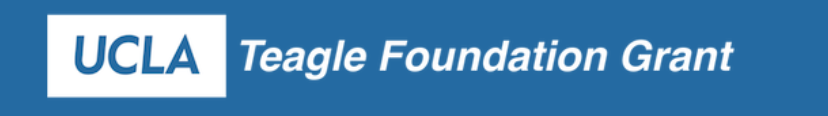 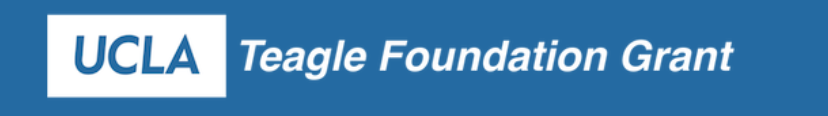 COVERSHEETAttach completed  Cover Sheet to front of proposal submission following the Guidelines below.Name of faculty submitting proposal: Department:Proposed course title:Name of GE Track submitted: Check One:__ YES, I am submitting an IIP Grant to CAT to fund a GSR to support the course development.__ I am NOT submitting an IIP Grant in conjunction with this GE course proposal. For Instructional Improvement Program (IIP) Grants information click here:  IIP Grant ApplicationGE COURSE PROPOSAL GUIDELINESEnsure that all required proposal elements 1-6 listed here are included in proposal submission.PROPOSAL NARRATIVEA proposal narrative (maximum 3 pages) must include the following components:Course Goals and RationalExplanation of how the course satisfies UCLA undergraduate GE requirements Specific tasks required to complete the course development (e.g., background research, syllabus development, creation of instructional materials, etc.)BUDGETA complete budget and brief justification on a fourth page A proposed GE Track of thematically related courses which would include the proposed course if funded. Click here to see examples of existing GE Tracks for Engineering undergraduate students.LETTER OF SUPPORTA letter from the department chair or division dean is required, indicating that if created, the course will be offered at least once in the 2021-2022 or 2022-23 academic year. Additionally, the letter must include a statement of good faith to continue offering the course if enrollments are reasonable.Proposal Due Date: May 13, 2022, 5:00 pm Click here to submit your proposal online:  Teagle Grant GE Course ProposalQuestions? contact: Pilar O’Cadiz , UCLA Teagle Project Coordinator at mpocadiz@tanms.ucla.edu